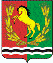 АДМИНИСТРАЦИЯМУНИЦИПАЛЬНОГО ОБРАЗОВАНИЯ РЯЗАНОВСКИЙ СЕЛЬСОВЕТ
АСЕКЕЕВСКОГО РАЙОНА ОРЕНБУРГСКОЙ ОБЛАСТИПОСТАНОВЛЕНИЕ =====================================================================13.11.2023                                       с. Рязановка                                      № 117 -п О выявлении правообладателяранее учтенного объекта недвижимостис кадастровым номером 56:05:1501001:542 В соответствии со статьей 69.1 Федерального закона от 13 июля 2015 года №218-ФЗ "О государственной регистрации недвижимости" администрация муниципального образования Рязановский сельсовет  ПОСТАНОВЛЯЕТ:1. В отношении объекта недвижимости квартиры  с кадастровым номером56:05:1501001:542  по адресу: Оренбургская область Асекеевский район село Рязановка улица Молодёжная дом 5 квартира 2  в качестве его правообладателя, владеющего данным объектом недвижимости квартиры  на праве собственности  выявлена Медведева Антонина Федоровна 10.09.1960 года рождения, уроженка п. Кинель Асекеевского района  Оренбургской области, паспорт серии  5306  № 493697  от 13.09.2007 г, ОВД  Асекеевского района Оренбургской области. Зарегистрирована  по адресу: Оренбургская область, Асекеевский район, село Рязановка, улица Молодёжная дом 5, квартира 2.Глава муниципального образования                                              А.В. Брусилов